Szeged Megyei Jogú Város Önkormányzata Bölcsődéi és Gyermekjóléti Központja Család- és Gyermekjóléti Központ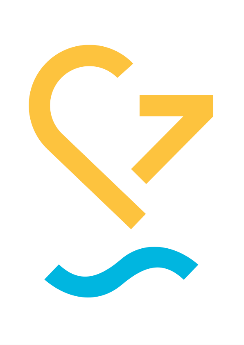 Készenléti telefonszám: +36-20-274-60-10,melyen a Gyermekjóléti Központ nyitvatartási idején túl (16:00 óra után, este és hétvégén) tudnak segítséget kérni jelzőrendszeri tagként vagy a lakosság részéről gyermekvédelmi ügyekben.